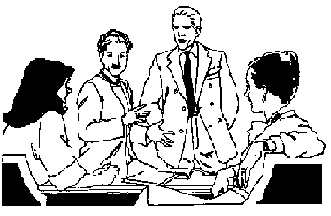 Data redazione: 14 marzo 2017			Data pubblicazione: 20 marzo 2017 Responsabile Roberto De CapitaniIndicePremessa										pag.3risultati conseguiti a seguito degli obiettivi ed attività proposte     pag. 16eventuali criticità rilevate 							pag. 19azioni migliorative previste per l’anno successivo			pag.20evidenza del coinvolgimento del personale nella valutazione         pag.20modalità di diffusione dei risultati della presente relazione agli interessati											pag.20Allegati											pag.21PremessaAi fini della presente relazione – che è la prima del genere - pare utile riepilogare brevemente come si è giunti a costruire gli obiettivi e quali siano stati pensati per il 2015.Gli obiettivi sono stati divisi in tre tipologie:Obiettivi strategici: definiti dalla Direzione, hanno lo scopo di indirizzare l’azione di tutta l’organizzazione. La maggior parte di essi sono misurabili solo in termini qualitativi. Sono obiettivi la cui realizzazione non sempre dipende esclusivamente dall’organizzazione, ma da fattori esterni quali, per esempio, l’accesso a finanziamenti pubblici, l’ottenimento di autorizzazioni, la regolamentazione di norme regionali ed i raggiungimenti di accordi con altri Enti pubblici o privati. La Direzione è la diretta responsabile del raggiungimento degli obiettivi strategici fissati. In certe occasioni gli obiettivi strategici potrebbero demandare l’inizio di un percorso di progettazione.Progetti per reparto o servizio per l’anno 2016: i progetti di reparto o servizio sono uno strumento a disposizione delle diverse equipe di lavoro per innovare, realizzare, sperimentare diverse metodologie ed applicare diversi strumenti in un contesto di progettazione, vale a dire in condizioni controllate di studio con fasi di verifica, riesame e, se necessario, validazione.Obiettivi di miglioramento dei servizi: gli obiettivi di miglioramento dei servizi riguardano direttamente i diversi servizi offerti dall’organizzazione. Questi obiettivi sono il risultato, oltre che della costante osservazione del lavoro svolto quotidianamente, anche dell’analisi dei dati di ritorno a disposizione, come ad es. il rilevamento della soddisfazione degli utenti, famigliari, volontari e personale, il rilevamento sul benessere organizzativo, i dati sull’andamento dei servizi, gli eventi sentinella ed il carico assistenziale. Le diverse responsabili di reparto e l’equipe multidisciplinare hanno un ruolo decisivo nella scelta degli obiettivi di miglioramento per l’anno successivo. Il Direttore Sanitario o medico responsabile aiuta ad analizzare i dati, identificare possibili obiettivi di miglioramento, dare suggerimenti ed indirizzi.Gli obiettivi strategici sono stati individuati dalla Direzione, mentre gli altri obiettivi sono stati elaborati dai vari responsabili e riportati alla Direzione, che li ha inseriti nel prospetto.Obiettivi strategiciProgetti per reparto o servizio Obiettivi di miglioramento dei serviziPer avere una linea guida per costruire il sistema di monitoraggio e valutazione dei risultati ci siamo appoggiati al seguente documento: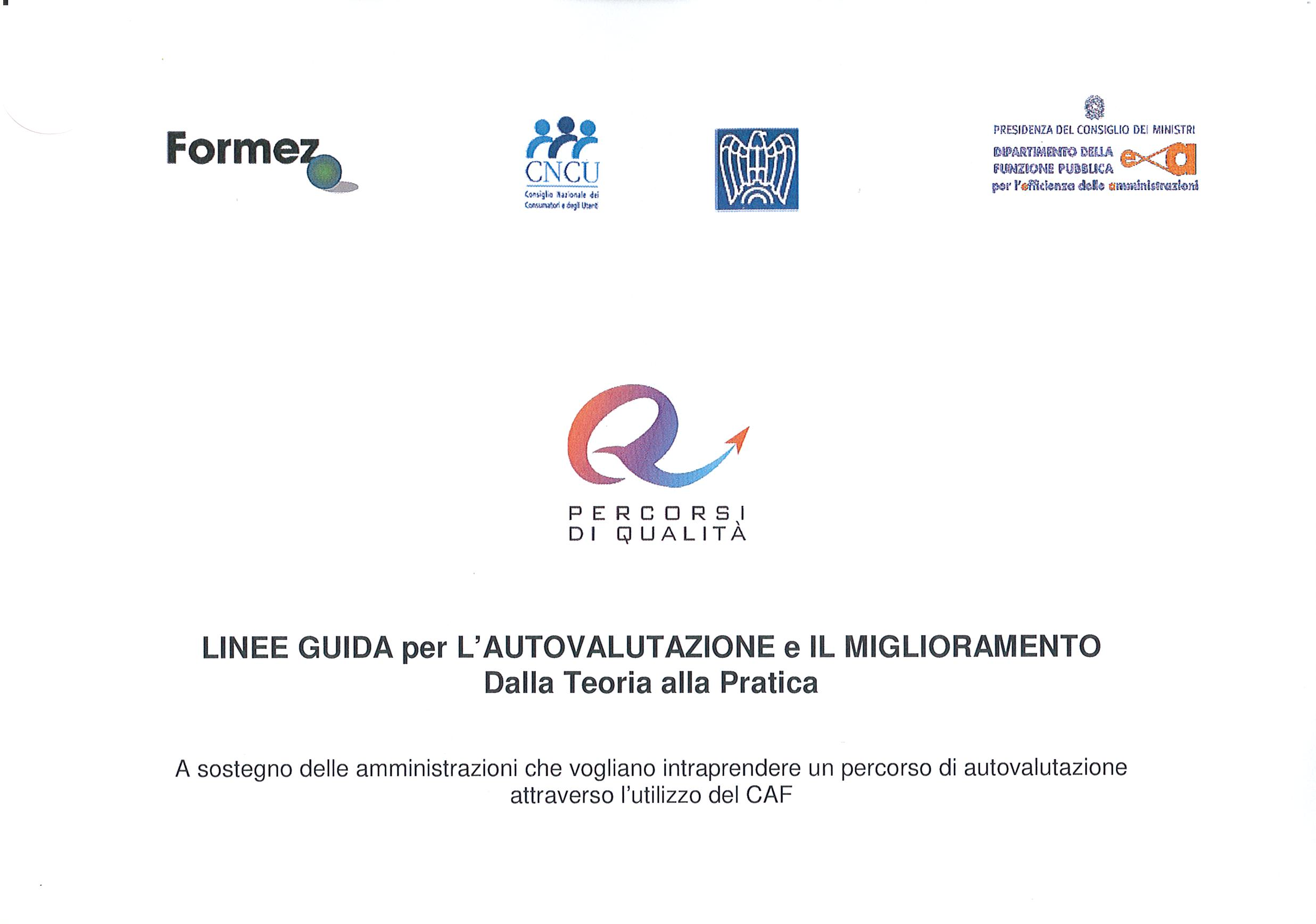 Il processo richiederebbe una serie di valutazioni da fare in equipe, ma in questa prima esperienza di applicazione tutti i passaggi sono stati seguiti dalla Direzione, anzi alcuni passaggi sono stati saltati, come ad es. questo:“Inizialmente per ognuna delle iniziative di miglioramento viene compilata una scheda con le seguenti informazioni:– Una sintetica descrizione dell’iniziativa– Il contributo potenziale, espresso in termini qualitativi, che l’iniziativa può dare alle politiche e strategie dell’amministrazione– I tempi di realizzazione– Una stima delle risorse necessarie per la realizzazione sia in termini di impegno delle persone (mesi/uomo) e delle competenze necessarie, sia in termini di costi e investimenti.”La Direzione ha poi compilato la tabella dei livelli di priorità: Come si procede nella compilazione:1. Si elenca nella colonna A tutte le iniziative di miglioramento prese in considerazione riportandone sinteticamente la descrizione e l’indicazione del sottocriterio da cui sono state tratte.2. Relativamente alla colonna B, con Impatto si intende l’importanza o il peso dei vari sottocriteri individuati nell’ambito della costruzione della matrice “Importanza – Valore”. Per ogni iniziativa si inserisce quindi il punteggio di importanza (“elevato”, “medio” o “scarso”), con valore 5 – 3 - 1.3. Si consideri la “capacità” dell’amministrazione di porre in atto le singole iniziative di miglioramento e se ne definisca il valore (“elevato”, “medio” o “scarso”), con l’utilizzo dei criteri sottostanti, e inserendo il dato nella colonna C della tabella per l’assegnazione delle priorità.Con il termine capacità si fa riferimento principalmente al grado di autonomia dell’amministrazione (tra cui le dipendenze dal livello politico) e alla disponibilità del complesso delle risorse che l’amministrazione deve impiegare per portare a termine l’iniziativa in esame, tra cui sia le risorse umane (numero e competenza) sia le risorse materiali (attrezzature, sistemi informatici, processi, budget per investimenti, ..).Criteri di definizione del punteggio per il parametro “Importanza - valore”Importanza elevata 5 PUNTIHa un contributo rilevante su uno o più fattori critici di successo (soddisfazione clienti, efficienza della struttura, motivazione o competenza del personale, miglioramento dei servizi)Importanza media 3 PUNTI Ha un qualche contributo, comunque chiaramente percepibile su almeno un fattore critico di successo (soddisfazione clienti, efficienza della struttura, motivazione o competenza del personale, miglioramento dei servizi)Importanza scarsa 1 PUNTI Ha un contributo scarso o nullo su fattori critici di successo (soddisfazione clienti, efficienza della struttura, motivazione o competenza del personale, miglioramento dei servizi)Criteri di definizione del punteggio per il parametro “Capacità”Capacità elevata 5 PUNTI È attuabile con l’impiego di risorse relativamente modesteÈ attuabile con le sole risorse dell’amministrazioneE’ attuabile con piena autonomia dell’amministrazioneCapacità media 3 PUNTIPuò richiedere un impiego ragionevole di risorseÈ attuabile con le sole risorse dell’amministrazioneL’attuazione dipende in parte da vincoli esterniCapacità scarsa 1 PUNTORichiederà un impiego consistente di risorseDipende da fattori esterni all’amministrazioneL’attuazione dipende completamente da vincoli esterni4. Si riporti nella colonna D il punteggio corrispondente al numero di mesi in cui il progetto può essere attuato.Criteri di definizione del punteggio per il parametro “Tempo”Tempi brevi 3 PUNTI Il progetto può essere completato entro 12 mesi dall’avvio.Tempi medi 2 PUNTI Il progetto può essere completato entro 24 mesi dall’avvio.Tempi lunghi 1 PUNTO Il progetto può essere completato entro 36 mesi dall’avvio.5. Si determina la priorità di ciascuna iniziativa di miglioramento sommando i punteggi assegnati per i 3 parametri e riportando il dato nella colonna E.6. Si elencano infine le iniziative di miglioramento in ordine decrescente di priorità.Fase D – Scelta delle prioritàQuesta fase è condotta in prima persona dai responsabili dell’amministrazione e consiste in una riunione della Direzione con lo di staff dei responsabili.Illustrato il contenuto della tabella delle priorità e per ciascuna iniziativa di miglioramento, il Direttore approfondisce le motivazioni per cui sono stati assegnati i punteggi associati a tempi e capacità.La disponibilità della tabella per l’assegnazione delle priorità consente di mettere a fuoco in modo efficace le iniziative di miglioramento sulle quali concentrarsi maggiormente, ma la scelta delle priorità non può essere un fatto puramente meccanicistico e pertanto la tabella va considerata nulla più di un utile strumento orientativo.Una volta presentata la tabella la Direzione avvia la discussione a livello di ogni iniziativa di miglioramento per giudicare la validità e correttezza delle motivazioni che hanno portato all’assegnazione del livello di priorità così ottenuto, apportando tutte le modifiche che appaiono necessarie (verificare ad esempio se ci siano iniziative che hanno come prerequisito la realizzazione di altre azioni, situazioni molto critiche che richiedono un’immediata attuazione, e altro ancora).Alla fine della discussione si ottiene una scala di priorità condivisa dai responsabili i quali a questo punto stabiliscono quante azioni di miglioramento si ritiene di poter lanciare in funzione dell’impatto delle iniziative, della capacità e del tempo necessario a condurle a termine.Orientativamente il numero delle iniziative scelte come priorità va rapportato alla complessità delle iniziative stesse.Inoltre occorre considerare che, al di là delle iniziative giudicate strategiche e che quindi devono essere attivate comunque, sarebbe opportuno scegliere almeno un’iniziativa che si possa concludere in tempi brevi (4-6 mesi) per dimostrare al personale, a tutti i livelli, che l’autovalutazione è efficace e produce risultati a valore aggiunto e aumentare il coinvolgimento e la partecipazione.TABELLA RIVISTA IN ORDINE DI PRIORITA’ IDENTIFICATOQUESTA TABELLA E’ STATA PRESENTATA ALLO STAFF DEI RESPONSABILI IN DATA 4 FEBBRAIO 2015Realizzazione del progettoI progetti possono essere realizzati, a seconda delle loro caratteristiche, tramite le due dimensioni organizzative dell’amministrazione, la dimensione verticale o gerarchica e quella trasversale o interfunzionale.Infatti se i progetti di miglioramento sono relativi a reparti o a unità organizzate in modo autonomo, i progetti saranno assegnati a capi di quell’area e saranno inglobati nel piano operativo della funzione.Nel caso in cui i progetti siano trasversali all’organizzazione è più opportuno organizzare gruppi di lavoro interfunzionali con un responsabile a livello adeguato che, relativamente a questa attività, risponde direttamente alla Direzione.Sono comunque accettabili anche scelte organizzative alternative come quella di realizzare tutti i progetti di miglioramento tramite gruppi di lavoro ad hoc, che lavorano a tempo pieno sul progetto e che sono coordinati da responsabili nominati dalla Direzione.PROGRAMMA ANNUALE DI VALUTAZIONE E MIGLIORAMENTO DELLE ATTIVITA’ ObiettiviIn questa sezione riprendiamo gli obiettivi identificati nel piano annuale, definendone gli indicatori. Prima però vanno fatte delle premesse.Monitoraggio e ValutazioneIl controllo di avanzamento dei progetti si basa sulla verifica del rispetto dei piani e dei risultati intermedi, che devono essere definiti come tappe di avvicinamento agli obiettivi finali, e che devono permettere di accertare il corretto sviluppo del progetto o le necessità di cambiamenti e miglioramenti.Con i termini “monitoraggio” e “valutazione” si fa riferimento sia a tecniche di rilevazione di informazioni, sia a processi attraverso cui queste informazioni vengono rese disponibili e analizzate dagli attori della elaborazione e attuazione di progetti. In particolare:il monitoraggio è il sistema informativo che rende disponibili dati sullo stato di avanzamento dei progetti e del Piano in cui i progetti sono inseriti;la valutazione in itinere utilizza le informazioni rese disponibili dal sistema di monitoraggio e da altre eventuali rilevazioni ad hoc per giudicare l’esigenza di modificare le specifiche di attuazione o addirittura il disegno progettuale originario, oltre che per coordinare le attività dei soggetti impegnati nella realizzazione dei progetti e del Piano;la valutazione ex post è utile per esprimere giudizi complessivi sull’efficacia delle realizzazioni una volta che progetti e Piano sono conclusi; si basa anche sulle informazioni rese disponibili dal sistema di monitoraggio, ma in particolare viene elaborata sulla base di indagini progettate ad hoc.La misurazione nelle attività di monitoraggio e valutazione: la costruzione di indicatori e indiciLa misurazione della capacità realizzativa (monitoraggio e valutazione in itinere) e dell’utilità (valutazione ex post) di un intervento avviene attraverso “indicatori”, e cioè le definizione relative ai fenomeni da misurare in quanto rappresentativi per l’analisi delle varie componenti di un intervento; e “indici”, e cioè le effettive misure rilevate per mostrare l’andamento dell’indicatore scelto. Attraverso un indice, quindi, si produce una misura sintetica, in genere espressa in forma quantitativa, coincidente con una variabile o composta da più variabili, in grado di riassumere l'andamento del fenomeno cui è riferito.Un indicatore, attraverso il suo indice, non rappresenta tutto un intervento, ma riassume il comportamento di un fenomeno ritenuto significativo.Ad esempio, per misurare il successo di un intervento di semplificazione procedurale, si potrà misurare la riduzione dei tempi medi di gestione di una pratica, oppure il numero delle pratiche che superano un certo standard; oppure ancora la soddisfazione degli utenti. Esempi di indici correlati in questi casi sono:a) (tempi delle procedure gestite nel periodo X)/numero procedure gestite nel periodo X;b) numero pratiche con gestione > N giornic) n. risposte positive/n. intervistatiQuesti indicatori non descrivono di per sé tutto quanto è stato realizzato, ma si focalizzano su alcuni fenomeni ritenuti rilevanti: la tempestività di gestione, la capacità di evitare disagi rilevanti, lacapacità di incrociare le esigenze degli utenti.L’importante, è che i fenomeni misurati siano in grado di rappresentare in modo appropriato, singolarmente o in batteria, ciò che vogliamo conoscere dell’andamento e dei risultati di un progetto.E’ opportuno perciò chiedersi sempre cosa viene misurato da un indicatore e dal suo indice. Un indicatore può presentarsi sotto la forma molto semplice di un valore assoluto (fatturato medio acquisito fuori Italia di imprese supportate in azioni promozionali in paesi esteri; numero di giovani che dopo un certo corso di laurea hanno trovato lavoro), o di un indice costituito da un rapporto tra due grandezze (numero di coloro che hanno trovato lavoro rispetto al numero di coloro che hanno frequentato quel corso di laurea, ecc.), oppure ancora di un algoritmo più complesso che consideri più fattori.Non esistono indicatori validi una volta per tutte; la letteratura costituisce sempre un utile riferimento, ma è sempre importante riflettere sull’appropriatezza di una misura rispetto alla realtà che si tratta di indagare.Vediamo ora la tabella degli obiettivi, con i relativi indicatoriObiettivi strategiciProgetti per reparto o servizio Obiettivi di miglioramento dei serviziConsiderando quanto detto finora, possiamo programmare i seguenti tempi di monitoraggio:TABELLA RIVISTA IN ORDINE DI PRIORITA’ IDENTIFICATOLa tabella è stata adottata il 10 Maggio 2016Per ogni obiettivo verrà utilizzata, ove applicabile, la seguente griglia di verifica.Esempio: Obiettivo n° __VERIFICHE IN ITINEREE’ stato predisposto un file in excel in cui sono riportate le scadenze dei diversi monitoraggi in itinere e le scadenze finali degli obiettivi (evidenziate in giallo), come da tabella precedente.Il primo monitoraggio è avvenuto a fine aprile (pochi giorni dopo aver adottato il piano) e poi successivamente come da prospetti allegati alla relazione.risultati conseguiti a seguito degli obiettivi ed attività proposte  Partiamo da un prospetto riassuntivo, poi i singoli obiettivi si trovano specificati in allegatoProposta di lettura del grafico: su 30 obiettivi, 20 sono stati raggiunti con risultati soddifacenti, 4 con risultati sufficienti o parziali, 1 con risultati scarsi e 5 non sono stati raggiunti o si è constatato che erano non applicabili.La percentuale di raggiungimento degli obiettivi è stata dell’88,72%, cioè 346 punti ottenuti su 390 possibilieventuali criticità rilevate 					Gli esiti del secondo anno di attività sono stati presentati sinteticamente in una riunione di staff dei responsabili il 13 marzo 2016.Le criticità rilevate sono specificate per ogni obiettivo non pienamente raggiunto negli allegati della presente.Volendo comunque anticipare in questo paragrafo i temi ricorrenti, potremmo dire che vi sono state criticità legate alla tempistica di realizzazione, non correttamente programmata a causa di fattori esterni che non erano stati previsti, o a decisioni in corso d’anno che hanno portato a non perseguire più tali obiettivi, anche alla luce di consultazione di documenti o Delibere.azioni migliorative previste per l’anno successivo	Rispetto al primo anno di attuazione, i risultati, anche grazie alla rimodulazione delle date di scadenza, ha dato i suoi risultati positivi. Alla luce degli esiti negativi o non completamente positivi di alcuni obiettivi, siamo chiamati a valutare meglio la possibilità di realizzazione o allungare i tempi quando intervengono attori esterni, con una più oculata programmazione.  evidenza del coinvolgimento del personale nella valutazione Il personale è stato coinvolto nelle diverse fasi:alcuni obiettivi sono stati formulati dalla coordinatrici IP consegnando un modulo alla Direzionei singoli responsabili hanno fornito i dati richiestiil personale è stato formato in modo specifico circa alcuni obiettiviquesta relazione è stata condivisa con i responsabili prima di essere emanatamodalità di diffusione dei risultati della presente relazione agli interessatila presente relazione viene pubblicata sul portale della Fondazione: www.casadelcieco.org(in tre anni di esistenza del portale, i visitatori della parte relativa alla qualità sono quasi 14000)Schede di valutazione dei singoli obiettiviObiettivo n° 1      Descrizione:  Completamento cartella sanitaria informatizzata  Messa a regime di 7 funzionalità aggiuntiveObiettivo n° 2      Descrizione:     introduzione del tablet per la firma grafometricaLa tavoletta per la raccolta della firma è stata acquistata e lasciata alla software-house per le prove del caso. Il ritardo nell’applicazione è dovuto alla ditta archiviatrice, per mettere a punto un sistema di archiviazione per i files prodotti in questa modalità. Pare che siamo i primi in Italia a richiedere questa funzionalità. Mentre la cosa ci fa onore, questo ci fa perdere tempo.Obiettivo n° 3      Descrizione  Ampliamento della parte del portale dedicata alla qualitàDue documenti aggiunti: la relazione sul miglioramento della qualità del 2015 e la customer 2016.Obiettivo n° 4      Descrizione  Revisione delle procedure ed istruzioni operative emesse nel 2013100% delle procedure approvate entro la data di scadenzaObiettivo n° 5      Descrizione  Addestramento delle impiegate per la gestione della valutazione e monitoraggio della qualitàVengono svolte 4 attività in autonomia rispetto all’anno primaObiettivo n° 6      Descrizione  verifica ulteriori dati storici per quaderni su CivateTrovati pochi spunti e risultati parziali, non sufficienti alla pubblicazioneObiettivo n° 7      Descrizione  Miglioramento del sistema di gestione della sicurezza – prove pratiche di spegnimento incendiAcquistato il materiale per la squadra. Nel corso dell’anno 6 ASA/IP della cooperativa hanno superato il corso per rischio elevato dei VVFF, che comprende lo spegnimento. Le prove da fare in struttura sono state posticipate al 2017Obiettivo n° 7 bis     Descrizione  Miglioramento del sistema di gestione della sicurezza – prove pratiche di evacuazioneSono state effettuate cinque prove di evacuazione, molte più di quanto richiesto (una l’anno).Obiettivo n° 8      Descrizione:  Formazione sul D. Lgs. 231/2001Avendo saputo che la legge è in revisione, abbiamo deciso di spostare nel 2017 la formazione per adeguarla alle variazioni intervenute.Obiettivo n° 9      Descrizione: Verifica dell’organizzazione Nel 2016 si sono dedicati almeno tre mesi alla revisione ed organizzazione del servizio fisioterapico.Obiettivo n° 10      Descrizione  Programma di animazione informatizzato Realizzato al 100%Obiettivo n° 11      Descrizione  attività interne per ospiti autonomiAccettate dagli ospiti 3 attività su 4Obiettivo n° 12      Descrizione  attività specifiche per ospiti con deterioramento cognitivoraggiunto il 100%.Obiettivo n° 13      Descrizione  Gita al parco delle CornelleLa gita è stata sostituita con una uscita presso l’isoletta faunistica del Lago di Pusiano, prevista per fine agosto ma effettuata il 5 settembre causa maltempoObiettivo n° 14      Descrizione  attività esterne per ospiti autonomiAttività effettuate 3: presso Istituto Bertacchi Lecco, mercato di Valmadrera, Bar Nell Cafè di CivateObiettivo n° 15      Descrizione  coinvolgimento del territorioA luglio porchetta per gli ospiti cucinata dagli Alpini, in occasione del natale visita dei bambini di 2^ elementare e delle medie di CivateObiettivo n° 16      Descrizione  Progetto FisioterapicoObiettivo raggiunto nei tempi prefissatiObiettivo n° 17      Descrizione  Inserimento nuove righe nel PI (Progetto Individuale)Appropriatezza verificata dalla Vigilanza ATS con esito 98,2% (limite minimo tollerato 95%)Obiettivo n° 17 bis      Descrizione  utilizzo nuove righe PICome sopra, appropriatezza verificata dalla Vigilanza ATS con esito 98,2% (limite minimo tollerato 95%). Obiettivo n° 18      Descrizione  ridefinizione del ruolo del tutorQuesto obiettivo è stato abbandonato strada facendo perché ci si è resi conto che era in contrasto col lavoro di equipeObiettivo n° 19      Descrizione  Controllo esistenza documentazione obbligatoria nei soggiorniLa verifica ha dato esito 100%Obiettivo n° 20      Descrizione  Compilazione scale monitoraggio del doloreRaggiunto al 100%Obiettivo n° 21      Descrizione  iniziative di condivisione extra lavoroRaggiunto al 100%, con 4 iniziative: feste per pensionamenti, compleanni significativi e cena sociale della CooperativaObiettivo n° 22      Descrizione  Redazione scala per audit ciboRealizzata il 24-02-2016Obiettivo n° 22 bis      Descrizione  utilizzo periodico della scala audit ciboRaggiunto al 100%, 13 controlli effettuati in 9 mesiObiettivo n° 23      Descrizione  mezzi di riconoscimento ospiti con wanderingProgetto accantonato anche per mancanza di casiObiettivo n° 24      Descrizione  istruzione operativa ospiti colonizzatiNon applicabile: in fase di consultazione della letteratura, abbiamo trovato una DGR della Regione Lombardia, n° 1127 del 14-02-2014, che a pag. 15 ne sconsiglia l’isolamento in RSAObiettivo n° 25      Descrizione  Realizzazione del prospetto dei valori soglia per il profilo glicemicoRaggiunto ma con grande ritardoObiettivo n° 25 bis      Descrizione  Prospetto con valori soglia per profilo pressorio Raggiunto ma con grande ritardoAREAOBIETTIVI ED AZIONITEMPISTICA1-2 InformatizzazioneCompletamento della cartella sanitaria informatizzata, con i relativi automatismi, controlli di appropriatezza ed iter. 12 MESI1-2 InformatizzazioneIntroduzione del tablet per la firma grafometrica.9 MESI3-ComunicazioneAmpiamento della porzione del portale dedicata alla qualità12 MESI4-5  Sistema di Qualità Revisione delle procedure ed istruzioni operative emesse nel 201312 MESI4-5  Sistema di Qualità Addestramento impiegate per gestione della valutazione e monitoraggio della qualità 12 MESI6 CulturaVerifica ulteriori dati storici sulla storia del monastero e della Chiesa di San Calocero per pubblicazione altri quaderni sul portale12 MESI7-Sicurezza sul lavoroMiglioramento del Sistema di Gestione della Sicurezza  Prove pratiche spegnimento incendiProve di evacuazione con nuova check-listIndividuazione spunti di miglioramento e loro attuazioneContinuo 12 MESI8-D. Lgs. 231/2001Formazione e informazione del personale12 MESI9-Risorse umaneVerifica della organizzazione 12 MESIAREAOBIETTIVI ED AZIONITEMPISTICA10-21 Area socio-sanitaria10 - Ambito 1 - educativo, di animazione, di socializzazioneNuova realizzazione del programma di Animazione informatizzato6 MESI10-21 Area socio-sanitaria11 - Trovare attività interne per ospiti più autonomi12 MESI10-21 Area socio-sanitaria12 - Attraverso la somministrazione del Mini Mental State selezionare ospiti con deterioramento cognitivo per programmare attività specifiche12 MESI10-21 Area socio-sanitaria13 - Programmare e realizzare una gita al Parco faunistico delle Cornelle10 MESI10-21 Area socio-sanitaria14 - Ambito 2 - coinvolgimento del territorioTrovare attività esterne per ospiti più autonomi12 MESI10-21 Area socio-sanitaria15 - Pubblicizzare le attività interne nell’ambito comunaleCoinvolgimento di varie realtà del territorio (Oratorio, Scuola materna, Biblioteca, Alpini)12 MESI10-21 Area socio-sanitaria16 - Ambito 3 - mantenimento delle abilità cognitive e motorie - Predisposizione del progetto Fisioterapico12 MESI10-21 Area socio-sanitaria17 - Ambito 4 - educazione alla salute e promozione del benesseremodifica del progetto con inserimento righe:Azioni consigliateSono state accolte? (si,no, parzialmente-vedi note) Messa a regime nuove modifiche3 MESI12 MESI10-21 Area socio-sanitaria18 - Ambito 5 - sostegno delle famiglie e dei caregiverRidefinizione del ruolo del tutor, approfondimento del tema e verifica del suo stato di attuazione, eventuale implementazione ove carente12 MESI10-21 Area socio-sanitaria19 - Ambito 6 - miglioramento della qualità organizzativa e assistenziale nel rispetto dei principi di umanizzazione delle cureTutela dei diritti del malato (controllo periodico della presenza nei soggiorni di tutta la documentazione obbligatoria, come Carta dei Servizi, Legge 128 sul dolore, Diritti degli ammalati)9 MESI10-21 Area socio-sanitaria- Terapia del dolore e cure palliative (verifica che siano compilate sempre le scale relative da parte delle IP per riscontrare miglioramenti dovuti alle cure)12 MESI10-21 Area socio-sanitaria21 - Assistenza al personale (burn-out stress lavoro correlato) – sostegno psicologico, Iniziative di condivisione extra-lavoro12 MESIAREAOBIETTIVI ED AZIONITEMPISTICA22 Nutrizione e benessere22 - Redazione di una Scheda di valutazione dell’adeguatezza del cibo  Utilizzo periodico concordato della scheda (audit pianificato ed attuato)4 MESI23 Riconoscimento Ospiti  23 - Mezzi di riconoscimento per ospiti con wandering che dovessero uscire dalla struttura12 MESI24 servizio IP24 - Produzione Istruzione operativa per ospiti colonizzati da infezioni 9 MESI25 Servizio medico25 - Redazione ed utilizzo prospetto per IP con valori soglia per profilo glicemico e pressorio con indicazione farmaci conseguenti9 MESIAABCDEIniziative di miglioramento Iniziative di miglioramento Importanza – valore – contributo che può dare alla organizzazione (Pesi 5 – 3 - 1)Capacità di realizzazione della struttura(5 – 3 - 1)Tempi(1 - 3)Livello dipriorità(B+C+D)1Completamento della cartella sanitaria informatizzata, con i relativi automatismi, controlli di appropriatezza ed iter. 533112Introduzione del tablet per la firma grafometrica.533113Ampiamento della parte del portale dedicata alla qualità553134Revisione delle procedure ed istruzioni operative emesse nel 2013553135Addestramento impiegate per gestione della valutazione e monitoraggio della qualità 553136Verifica ulteriori dati storici sulla storia del monastero e della Chiesa di San Calocero per pubblicazione altri quaderni sul portale533117Miglioramento del Sistema di Gestione della Sicurezza  533118231/2001 Formazione e informazione del personale553139Verifica della organizzazione 5531310Nuovo programma di animazione informatizzato5331111Trovare attività interne per ospiti più autonomi5531312Attività per ospiti con deterioramento cognitivo3531113Gita al parco delle Cornelle333914Attività esterne per ospiti autonomi333915Pubblicizzare attività e coinvolgere realtà di Civate333916Predisposizione progetto fisioterapico5531317Modifica PI con due righe e messa a regime nuove modifiche5531318Ridefinizione ruolo del tutor3531119Controllo periodico documentazione nei reparti5531320Utilizzo scale dolore da parte delle IP5531321Iniziative di condivisione extra-lavoro5331122Redazione ed utilizzo scheda audit adeguatezza cibo5531323Mezzi riconoscimento ospiti con wandering333924Produzione istruzione operativa per ospiti colonizzati da infezioni 5531325Redazione prospetto con valori soglia profilo glicemico e pressorio e indicazione farmaci conseguenti55313Iniziative di miglioramento Iniziative di miglioramento Livello di priorità(B+C+D)          Fattibilità entro il:22Redazione ed utilizzo scheda audit adeguatezza cibo1330-04-201619Controllo periodico documentazione nei reparti1330-09-201624Produzione istruzione operativa per ospiti colonizzati da infezioni 1330-09-201625Redazione prospetto con valori soglia profilo glicemico e pressorio e indicazione farmaci conseguenti1330-09-20163Ampiamento della parte del portale dedicata alla qualità1331-12-20164Revisione delle procedure ed istruzioni operative emesse nel 20131331-12-20165Addestramento impiegate per gestione della valutazione e monitoraggio della qualità 1331-12-20168231/2001 Formazione e informazione del personale1331-12-20169Verifica della organizzazione 1331-12-201611Trovare attività interne per ospiti più autonomi1331-12-201616Predisposizione progetto fisioterapico1331-12-201617Modifica PI con due righe e messa a regime nuove modifiche1331-03-2016 31-12-201620Utilizzo scale dolore da parte delle IP1331-12-201610Nuovo programma di animazione informatizzato1130-06-20162Introduzione del tablet per la firma grafometrica.1130-09-20161Completamento della cartella sanitaria informatizzata, con i relativi automatismi, controlli di appropriatezza ed iter. 1131-12-20166Verifica ulteriori dati storici sulla storia del monastero e della Chiesa di San Calocero per pubblicazione altri quaderni sul portale1131-12-20167Miglioramento del Sistema di Gestione della Sicurezza  1131-12-201612Attività per ospiti con deterioramento cognitivo1131-12-201618Ridefinizione ruolo del tutor1131-12-201621Iniziative di condivisione extra-lavoro1131-12-201613Gita al parco delle Cornelle931-10-201614Attività esterne per ospiti autonomi931-12-201615Pubblicizzare attività e coinvolgere realtà di Civate931-12-201623Mezzi riconoscimento ospiti con wandering931-12-2016AREAOBIETTIVI ED AZIONIINDICATORI1-2 InformatizzazioneCompletamento della cartella sanitaria informatizzata, con i relativi automatismi, controlli di appropriatezza ed iter. N° funzionalità aggiunte1-2 InformatizzazioneIntroduzione del tablet per la firma grafometrica.Presenza ed utilizzo in reparto3-ComunicazioneAmpiamento della porzione del portale dedicata alla qualitàN° documenti aggiunti4-5  Sistema di Qualità Revisione delle procedure ed istruzioni operative emesse nel 2013% procedure revisionate4-5  Sistema di Qualità Addestramento impiegate per gestione della valutazione e monitoraggio della qualità elenco operazioni svolte in autonomia6 CulturaVerifica ulteriori dati storici sulla storia del monastero e della Chiesa di San Calocero per pubblicazione altri quaderni sul portaleN° quaderni pubblicati7-Sicurezza sul lavoroMiglioramento del Sistema di Gestione della Sicurezza  Prove pratiche spegnimento incendiProve di evacuazione con nuova check-listIndividuazione spunti di miglioramento e loro attuazioneN° proveN° prove% spunti attuati8-D. Lgs. 231/2001Formazione e informazione del personale% personale formato9-Risorse umaneVerifica della organizzazione Ridefinizione o conferma modello organizzativoAREAOBIETTIVI ED AZIONIINDICATORI10-21 Area socio-sanitaria10 - Ambito 1 - educativo, di animazione, di socializzazioneNuova realizzazione del programma di Animazione informatizzatoN° ospiti inseriti10-21 Area socio-sanitaria11 - Trovare attività interne per ospiti più autonomiAttività iniziate10-21 Area socio-sanitaria12 - Attraverso la somministrazione del Mini Mental State selezionare ospiti con deterioramento cognitivo per programmare attività specifiche% ospiti con attività specifiche10-21 Area socio-sanitaria13 - Programmare e realizzare una gita al Parco faunistico delle CornelleData Programmata Data Effettuazione 10-21 Area socio-sanitaria14 - Ambito 2 - coinvolgimento del territorioTrovare attività esterne per ospiti più autonomiAttività iniziate10-21 Area socio-sanitaria15 - Pubblicizzare le attività interne nell’ambito comunaleCoinvolgimento di varie realtà del territorio (Oratorio, Scuola materna, Biblioteca, Alpini)N° eventi realizzati10-21 Area socio-sanitaria16 - Ambito 3 - mantenimento delle abilità cognitive e motorie - Predisposizione del progetto FisioterapicoPresenza progetto10-21 Area socio-sanitaria17 - Ambito 4 - educazione alla salute e promozione del benesseremodifica del progetto con inserimento righe:Azioni consigliateSono state accolte? (si,no, parzialmente-vedi note) Messa a regime nuove modifichePresenza righe% PI compilati10-21 Area socio-sanitaria18 - Ambito 5 - sostegno delle famiglie e dei caregiverRidefinizione del ruolo del tutor, approfondimento del tema e verifica del suo stato di attuazione, eventuale implementazione ove carenteN° Riunioni 10-21 Area socio-sanitaria19 - Ambito 6 - miglioramento della qualità organizzativa e assistenziale nel rispetto dei principi di umanizzazione delle cureTutela dei diritti del malato (controllo periodico della presenza nei soggiorni di tutta la documentazione obbligatoria, come Carta dei Servizi, Legge 128 sul dolore, Diritti degli ammalati)Presenza audit mensili10-21 Area socio-sanitaria- Terapia del dolore e cure palliative (verifica che siano compilate sempre le scale relative da parte delle IP per riscontrare miglioramenti dovuti alle cure)% scale compilate10-21 Area socio-sanitaria21 - Assistenza al personale (burn-out stress lavoro correlato) – sostegno psicologico, Iniziative di condivisione extra-lavoroN° iniziative promosse(almeno una)AREAOBIETTIVI ED AZIONIINDICATORI22 Nutrizione e benessere22 - Redazione di una Scheda di valutazione dell’adeguatezza del cibo  Utilizzo periodico concordato della scheda (audit pianificato ed attuato)Data adozione scheda% audit rispetto a pianificazione23 Riconoscimento Ospiti  23 - Mezzi di riconoscimento per ospiti con wandering che dovessero uscire dalla strutturaData inizio utilizzo24 servizio IP24 - Produzione Istruzione operativa per ospiti colonizzati da infezioni Data adozione istruzione Operativa25 Servizio medico25 - Redazione ed utilizzo prospetto per IP con valori soglia per profilo glicemico e pressorio con indicazione farmaci conseguentiData adozione prospettoIniziative di miglioramento Iniziative di miglioramento    Fattibilità entro il:Monitoraggi in itinere o ex-post22Redazione ed utilizzo scheda audit adeguatezza cibo30-04-201631-12-2016Data adozione31-05 / 31-08 / 31-1219Controllo periodico documentazione nei reparti30-09-201630-04 / 31-07 / 30-0924Produzione istruzione operativa per ospiti colonizzati da infezioni 30-09-201630-04 / 31-05 / 31-07 / 30-0925Redazione prospetto con valori soglia profilo glicemico e pressorio e indicazione farmaci conseguenti30-09-201630-04 / 31-05/ 31-07 / /30-093Ampiamento della parte del portale dedicata alla qualità31-12-201630-04 / 31-08 / 31-124Revisione delle procedure ed istruzioni operative emesse nel 201331-12-201630-04 / 31-08 / 31-125Addestramento impiegate per gestione della valutazione e monitoraggio della qualità 31-12-201630-04 / 31-08 / 31-128231/2001 Formazione e informazione del personale31-12-201630-04 / 31-08 / 31-129Verifica della organizzazione 31-12-201630-04 / 31-08 / 31-1211Trovare attività interne per ospiti più autonomi31-12-201630-04 / 31-08 / 31-1216Predisposizione progetto fisioterapico31-12-201630-04 / 31-08 / 31-1217Modifica PI con due righe e messa a regime nuove modifiche31-03-2016 31-12-201631-0330-04 / 31-08 / 31-1220Utilizzo scale dolore da parte delle IP31-12-201630-04 / 31-08 / 31-1210Nuovo programma di animazione informatizzato30-06-201631-03 / 30-04 / 31-05 / 30-062Introduzione del tablet per la firma grafometrica.30-09-201631-03 / 31-05 / 31-07 / 30-091Completamento della cartella sanitaria informatizzata, con i relativi automatismi, controlli di appropriatezza ed iter. 31-12-201630-04 / 31-08 / 31-126Verifica ulteriori dati storici sulla storia del monastero e della Chiesa di San Calocero per pubblicazione altri quaderni sul portale31-12-201630-04 / 31-08 / 31-127Miglioramento del Sistema di Gestione della Sicurezza  31-12-201630-04 / 31-08 / 31-1212Attività per ospiti con deterioramento cognitivo31-12-201630-04 / 31-08 / 31-1218Ridefinizione ruolo del tutor31-12-201630-04 / 31-08 / 31-1221Iniziative di condivisione extra-lavoro31-12-201630-04 / 31-08 / 31-1213Gita al parco delle Cornelle31-10-201630-04 / 31-08 / 31-1014Attività esterne per ospiti autonomi31-12-201630-04 / 31-08 / 31-1215Pubblicizzare attività e coinvolgere realtà di Civate31-12-201630-04 / 31-08 / 31-1223Mezzi riconoscimento ospiti con wandering31-12-201630-04 / 31-08 / 31-12AttributiRISULTATIEsito della Misurazione attraverso gli indicatoriNessun risultato Risultati sporadici e/o prestazioni non soddisfacentiperfomance soddisfacenti relativamente a circa il 25% dei risultati buone performance sostenute nel tempo relativamente a circa il 50% dei risultati eccellenti performance sostenute nel tempo relativamente a circa il 75% dei risultati eccellenti performance sostenute nel tempo in tutte le aree RISULTATIRispetto dei tempi prefissatiTempi non rispettatiTempi rispettati con lievi ritardiPieno rispettoRISULTATIConfronto con gli obiettivi: gli obiettivi sono raggiunti?No, assolutamenteRisultati sporadici e/o casualiRaggiunti in parte Pienamente raggiunti e appropriati RISULTATIPunteggio012345Punteggio totaleVERIFICA PROGRAMMA ANNUALE DI VALUTAZIONE E MIGLIORAMENTO DELLE ATTIVITA'VERIFICA PROGRAMMA ANNUALE DI VALUTAZIONE E MIGLIORAMENTO DELLE ATTIVITA'VERIFICA PROGRAMMA ANNUALE DI VALUTAZIONE E MIGLIORAMENTO DELLE ATTIVITA'VERIFICA PROGRAMMA ANNUALE DI VALUTAZIONE E MIGLIORAMENTO DELLE ATTIVITA'VERIFICA PROGRAMMA ANNUALE DI VALUTAZIONE E MIGLIORAMENTO DELLE ATTIVITA'VERIFICA PROGRAMMA ANNUALE DI VALUTAZIONE E MIGLIORAMENTO DELLE ATTIVITA'N°Descrizione FATTIBILITA' ENTROINDICATOREdata raggiungimentopunteggio22Redazione ed utilizzo scheda audit adeguatezza cibo30-04-2016Data adozione24-03-2016 e 13 audit1519Controllo periodico documentazione nei reparti30/09/2016Riscontro da check-listsi1524Produzione istruzione operativa per ospiti colonizzati da infezioni 30/09/2016Data adozioneNon applicabile per DGR 14/02/2014 n° 112725Redazione prospetto con valori soglia profilo glicemico e pressorio e indicazione farmaci conseguenti30/09/2016Data adozione29-12-2016103Ampiamento della parte del portale dedicata alla qualità31/12/2016N° documenti aggiunti 2154Revisione delle procedure ed istruzioni operative emesse nel 201331/12/2016% procedure revisionate100%155Addestramento impiegate per gestione della valutazione e monitoraggio della qualità 31/12/2016N° ed elenco operazioni svolte in autonomia4158231/2001 Formazione e informazione del personale31/12/2016% personale formatoLegge in revisione09Verifica della organizzazione 30/06/2016Ridefinizione o conferma modello organizzativoVerifica servizio fisioterapico1511Trovare attività interne per ospiti più autonomi31/12/2016N° attività iniziate41416Predisposizione progetto fisioterapico31/12/2016Presenza del progettosi1517Modifica PI con due righe e messa a regime nuove modifiche31/12/2016%PI compilati98,2%Verifica ATS1520Utilizzo scale dolore da parte delle IP31/12/2016% scale compilate100%1510Nuovo programma di animazione informatizzato30/06/2016% ospiti inseriti100%152Introduzione del tablet per la firma grafometrica.30/09/2016Presenza ed utilizzo in repartoMarzo 201791Completamento della cartella sanitaria informatizzata, con i relativi automatismi, controlli di appropriatezza ed iter. 31/12/2016N° funzionalità aggiunte7156Verifica ulteriori dati storici sulla storia del monastero e della Chiesa di San Calocero per pubblicazione altri quaderni sul portale31/12/2016N° quaderni pubblicati sul portale077Miglioramento del Sistema di Gestione della Sicurezza  31/12/2016N° prove pratiche spegnimento incendiAcquistato materiale, corsi117Miglioramento del Sistema di Gestione della Sicurezza  31/12/2016N° prove di evacuazione51512Attività per ospiti con deterioramento cognitivo31/12/2016% ospiti con attività specifiche100%1518Ridefinizione ruolo del tutor31/12/2016N° riunioniProgetto accantonato = 00 21Iniziative di condivisione extra-lavoro31/12/2016N° iniziative promosse4 1513Gita al parco delle Cornelle31/10/2016Data programma/data effettuazione26/8 5/9 1514Attività esterne per ospiti autonomi31-12-2016N° attività31515Pubblicizzare attività e coinvolgere realtà di Civate31-12-2016N° eventi realizzati31523Mezzi riconoscimento ospiti con wandering31-12-2016Data inizio utilizzoNo0AttributiRISULTATIEsito della Misurazione attraverso gli indicatoriNessun risultato Risultati sporadici e/o prestazioni non soddisfacentiperfomance soddisfacenti relativamente a circa il 25% dei risultati buone performance sostenute nel tempo relativamente a circa il 50% dei risultati eccellenti performance sostenute nel tempo relativamente a circa il 75% dei risultati eccellenti performance sostenute nel tempo in tutte le aree RISULTATIRispetto dei tempi prefissatiTempi non rispettatiTempi rispettati con lievi ritardiPieno rispettoRISULTATIConfronto con gli obiettivi: gli obiettivi sono raggiunti?No, assolutamenteRisultati sporadici e/o casualiRaggiunti in parte Pienamente raggiunti e appropriati RISULTATIPunteggio012345Punteggio totale15AttributiRISULTATIEsito della Misurazione attraverso gli indicatoriNessun risultato Risultati sporadici e/o prestazioni non soddisfacentiperfomance soddisfacenti relativamente a circa il 25% dei risultati buone performance sostenute nel tempo relativamente a circa il 50% dei risultati eccellenti performance sostenute nel tempo relativamente a circa il 75% dei risultati eccellenti performance sostenute nel tempo in tutte le aree RISULTATIRispetto dei tempi prefissatiTempi non rispettatiTempi rispettati con lievi ritardiPieno rispettoRISULTATIConfronto con gli obiettivi: gli obiettivi sono raggiunti?No, assolutamenteRisultati sporadici e/o casualiRaggiunti in parte Pienamente raggiunti e appropriati RISULTATIPunteggio012345Punteggio totale9AttributiRISULTATIEsito della Misurazione attraverso gli indicatoriNessun risultato Risultati sporadici e/o prestazioni non soddisfacentiperfomance soddisfacenti relativamente a circa il 25% dei risultati buone performance sostenute nel tempo relativamente a circa il 50% dei risultati eccellenti performance sostenute nel tempo relativamente a circa il 75% dei risultati eccellenti performance sostenute nel tempo in tutte le aree RISULTATIRispetto dei tempi prefissatiTempi non rispettatiTempi rispettati con lievi ritardiPieno rispettoRISULTATIConfronto con gli obiettivi: gli obiettivi sono raggiunti?No, assolutamenteRisultati sporadici e/o casualiRaggiunti in parte Pienamente raggiunti e appropriati RISULTATIPunteggio012345Punteggio totale15AttributiRISULTATIEsito della Misurazione attraverso gli indicatoriNessun risultato Risultati sporadici e/o prestazioni non soddisfacentiperfomance soddisfacenti relativamente a circa il 25% dei risultati buone performance sostenute nel tempo relativamente a circa il 50% dei risultati eccellenti performance sostenute nel tempo relativamente a circa il 75% dei risultati eccellenti performance sostenute nel tempo in tutte le aree RISULTATIRispetto dei tempi prefissatiTempi non rispettatiTempi rispettati con lievi ritardiPieno rispettoRISULTATIConfronto con gli obiettivi: gli obiettivi sono raggiunti?No, assolutamenteRisultati sporadici e/o casualiRaggiunti in parte Pienamente raggiunti e appropriati RISULTATIPunteggio012345Punteggio totale15AttributiRISULTATIEsito della Misurazione attraverso gli indicatoriNessun risultato Risultati sporadici e/o prestazioni non soddisfacentiperfomance soddisfacenti relativamente a circa il 25% dei risultati buone performance sostenute nel tempo relativamente a circa il 50% dei risultati eccellenti performance sostenute nel tempo relativamente a circa il 75% dei risultati eccellenti performance sostenute nel tempo in tutte le aree RISULTATIRispetto dei tempi prefissatiTempi non rispettatiTempi rispettati con lievi ritardiPieno rispettoRISULTATIConfronto con gli obiettivi: gli obiettivi sono raggiunti?No, assolutamenteRisultati sporadici e/o casualiRaggiunti in parte Pienamente raggiunti e appropriati RISULTATIPunteggio012345Punteggio totale15AttributiRISULTATIEsito della Misurazione attraverso gli indicatoriNessun risultato Risultati sporadici e/o prestazioni non soddisfacentiperfomance soddisfacenti relativamente a circa il 25% dei risultati buone performance sostenute nel tempo relativamente a circa il 50% dei risultati eccellenti performance sostenute nel tempo relativamente a circa il 75% dei risultati eccellenti performance sostenute nel tempo in tutte le aree RISULTATIRispetto dei tempi prefissatiTempi non rispettatiTempi rispettati con lievi ritardiPieno rispettoRISULTATIConfronto con gli obiettivi: gli obiettivi sono raggiunti?No, assolutamenteRisultati sporadici e/o casualiRaggiunti in parte Pienamente raggiunti e appropriati RISULTATIPunteggio012345Punteggio totale7AttributiRISULTATIEsito della Misurazione attraverso gli indicatoriNessun risultato Risultati sporadici e/o prestazioni non soddisfacentiperfomance soddisfacenti relativamente a circa il 25% dei risultati buone performance sostenute nel tempo relativamente a circa il 50% dei risultati eccellenti performance sostenute nel tempo relativamente a circa il 75% dei risultati eccellenti performance sostenute nel tempo in tutte le aree RISULTATIRispetto dei tempi prefissatiTempi non rispettatiTempi rispettati con lievi ritardiPieno rispettoRISULTATIConfronto con gli obiettivi: gli obiettivi sono raggiunti?No, assolutamenteRisultati sporadici e/o casualiRaggiunti in parte Pienamente raggiunti e appropriati RISULTATIPunteggio012345Punteggio totale11AttributiRISULTATIEsito della Misurazione attraverso gli indicatoriNessun risultato Risultati sporadici e/o prestazioni non soddisfacentiperfomance soddisfacenti relativamente a circa il 25% dei risultati buone performance sostenute nel tempo relativamente a circa il 50% dei risultati eccellenti performance sostenute nel tempo relativamente a circa il 75% dei risultati eccellenti performance sostenute nel tempo in tutte le aree RISULTATIRispetto dei tempi prefissatiTempi non rispettatiTempi rispettati con lievi ritardiPieno rispettoRISULTATIConfronto con gli obiettivi: gli obiettivi sono raggiunti?No, assolutamenteRisultati sporadici e/o casualiRaggiunti in parte Pienamente raggiunti e appropriati RISULTATIPunteggio012345Punteggio totale15AttributiRISULTATIEsito della Misurazione attraverso gli indicatoriNessun risultato Risultati sporadici e/o prestazioni non soddisfacentiperfomance soddisfacenti relativamente a circa il 25% dei risultati buone performance sostenute nel tempo relativamente a circa il 50% dei risultati eccellenti performance sostenute nel tempo relativamente a circa il 75% dei risultati eccellenti performance sostenute nel tempo in tutte le aree RISULTATIRispetto dei tempi prefissatiTempi non rispettatiTempi rispettati con lievi ritardiPieno rispettoRISULTATIConfronto con gli obiettivi: gli obiettivi sono raggiunti?No, assolutamenteRisultati sporadici e/o casualiRaggiunti in parte Pienamente raggiunti e appropriati RISULTATIPunteggio012345Punteggio totale0AttributiRISULTATIEsito della Misurazione attraverso gli indicatoriNessun risultato Risultati sporadici e/o prestazioni non soddisfacentiperfomance soddisfacenti relativamente a circa il 25% dei risultati buone performance sostenute nel tempo relativamente a circa il 50% dei risultati eccellenti performance sostenute nel tempo relativamente a circa il 75% dei risultati eccellenti performance sostenute nel tempo in tutte le aree RISULTATIRispetto dei tempi prefissatiTempi non rispettatiTempi rispettati con lievi ritardiPieno rispettoRISULTATIConfronto con gli obiettivi: gli obiettivi sono raggiunti?No, assolutamenteRisultati sporadici e/o casualiRaggiunti in parte Pienamente raggiunti e appropriati RISULTATIPunteggio012345Punteggio totale15AttributiRISULTATIEsito della Misurazione attraverso gli indicatoriNessun risultato Risultati sporadici e/o prestazioni non soddisfacentiperfomance soddisfacenti relativamente a circa il 25% dei risultati buone performance sostenute nel tempo relativamente a circa il 50% dei risultati eccellenti performance sostenute nel tempo relativamente a circa il 75% dei risultati eccellenti performance sostenute nel tempo in tutte le aree RISULTATIRispetto dei tempi prefissatiTempi non rispettatiTempi rispettati con lievi ritardiPieno rispettoRISULTATIConfronto con gli obiettivi: gli obiettivi sono raggiunti?No, assolutamenteRisultati sporadici e/o casualiRaggiunti in parte Pienamente raggiunti e appropriati RISULTATIPunteggio012345Punteggio totale15AttributiRISULTATIEsito della Misurazione attraverso gli indicatoriNessun risultato Risultati sporadici e/o prestazioni non soddisfacentiperfomance soddisfacenti relativamente a circa il 25% dei risultati buone performance sostenute nel tempo relativamente a circa il 50% dei risultati eccellenti performance sostenute nel tempo relativamente a circa il 75% dei risultati eccellenti performance sostenute nel tempo in tutte le aree RISULTATIRispetto dei tempi prefissatiTempi non rispettatiTempi rispettati con lievi ritardiPieno rispettoRISULTATIConfronto con gli obiettivi: gli obiettivi sono raggiunti?No, assolutamenteRisultati sporadici e/o casualiRaggiunti in parte Pienamente raggiunti e appropriati RISULTATIPunteggio012345Punteggio totale14AttributiRISULTATIEsito della Misurazione attraverso gli indicatoriNessun risultato Risultati sporadici e/o prestazioni non soddisfacentiperfomance soddisfacenti relativamente a circa il 25% dei risultati buone performance sostenute nel tempo relativamente a circa il 50% dei risultati eccellenti performance sostenute nel tempo relativamente a circa il 75% dei risultati eccellenti performance sostenute nel tempo in tutte le aree RISULTATIRispetto dei tempi prefissatiTempi non rispettatiTempi rispettati con lievi ritardiPieno rispettoRISULTATIConfronto con gli obiettivi: gli obiettivi sono raggiunti?No, assolutamenteRisultati sporadici e/o casualiRaggiunti in parte Pienamente raggiunti e appropriati RISULTATIPunteggio012345Punteggio totale15AttributiRISULTATIEsito della Misurazione attraverso gli indicatoriNessun risultato Risultati sporadici e/o prestazioni non soddisfacentiperfomance soddisfacenti relativamente a circa il 25% dei risultati buone performance sostenute nel tempo relativamente a circa il 50% dei risultati eccellenti performance sostenute nel tempo relativamente a circa il 75% dei risultati eccellenti performance sostenute nel tempo in tutte le aree RISULTATIRispetto dei tempi prefissatiTempi non rispettatiTempi rispettati con lievi ritardiPieno rispettoRISULTATIConfronto con gli obiettivi: gli obiettivi sono raggiunti?No, assolutamenteRisultati sporadici e/o casualiRaggiunti in parte Pienamente raggiunti e appropriati RISULTATIPunteggio012345Punteggio totale15AttributiRISULTATIEsito della Misurazione attraverso gli indicatoriNessun risultato Risultati sporadici e/o prestazioni non soddisfacentiperfomance soddisfacenti relativamente a circa il 25% dei risultati buone performance sostenute nel tempo relativamente a circa il 50% dei risultati eccellenti performance sostenute nel tempo relativamente a circa il 75% dei risultati eccellenti performance sostenute nel tempo in tutte le aree RISULTATIRispetto dei tempi prefissatiTempi non rispettatiTempi rispettati con lievi ritardiPieno rispettoRISULTATIConfronto con gli obiettivi: gli obiettivi sono raggiunti?No, assolutamenteRisultati sporadici e/o casualiRaggiunti in parte Pienamente raggiunti e appropriati RISULTATIPunteggio012345Punteggio totale15AttributiRISULTATIEsito della Misurazione attraverso gli indicatoriNessun risultato Risultati sporadici e/o prestazioni non soddisfacentiperfomance soddisfacenti relativamente a circa il 25% dei risultati buone performance sostenute nel tempo relativamente a circa il 50% dei risultati eccellenti performance sostenute nel tempo relativamente a circa il 75% dei risultati eccellenti performance sostenute nel tempo in tutte le aree RISULTATIRispetto dei tempi prefissatiTempi non rispettatiTempi rispettati con lievi ritardiPieno rispettoRISULTATIConfronto con gli obiettivi: gli obiettivi sono raggiunti?No, assolutamenteRisultati sporadici e/o casualiRaggiunti in parte Pienamente raggiunti e appropriati RISULTATIPunteggio012345Punteggio totale15AttributiRISULTATIEsito della Misurazione attraverso gli indicatoriNessun risultato Risultati sporadici e/o prestazioni non soddisfacentiperfomance soddisfacenti relativamente a circa il 25% dei risultati buone performance sostenute nel tempo relativamente a circa il 50% dei risultati eccellenti performance sostenute nel tempo relativamente a circa il 75% dei risultati eccellenti performance sostenute nel tempo in tutte le aree RISULTATIRispetto dei tempi prefissatiTempi non rispettatiTempi rispettati con lievi ritardiPieno rispettoRISULTATIConfronto con gli obiettivi: gli obiettivi sono raggiunti?No, assolutamenteRisultati sporadici e/o casualiRaggiunti in parte Pienamente raggiunti e appropriati RISULTATIPunteggio012345Punteggio totale15AttributiRISULTATIEsito della Misurazione attraverso gli indicatoriNessun risultato Risultati sporadici e/o prestazioni non soddisfacentiperfomance soddisfacenti relativamente a circa il 25% dei risultati buone performance sostenute nel tempo relativamente a circa il 50% dei risultati eccellenti performance sostenute nel tempo relativamente a circa il 75% dei risultati eccellenti performance sostenute nel tempo in tutte le aree RISULTATIRispetto dei tempi prefissatiTempi non rispettatiTempi rispettati con lievi ritardiPieno rispettoRISULTATIConfronto con gli obiettivi: gli obiettivi sono raggiunti?No, assolutamenteRisultati sporadici e/o casualiRaggiunti in parte Pienamente raggiunti e appropriati RISULTATIPunteggio012345Punteggio totale15AttributiRISULTATIEsito della Misurazione attraverso gli indicatoriNessun risultato Risultati sporadici e/o prestazioni non soddisfacentiperfomance soddisfacenti relativamente a circa il 25% dei risultati buone performance sostenute nel tempo relativamente a circa il 50% dei risultati eccellenti performance sostenute nel tempo relativamente a circa il 75% dei risultati eccellenti performance sostenute nel tempo in tutte le aree RISULTATIRispetto dei tempi prefissatiTempi non rispettatiTempi rispettati con lievi ritardiPieno rispettoRISULTATIConfronto con gli obiettivi: gli obiettivi sono raggiunti?No, assolutamenteRisultati sporadici e/o casualiRaggiunti in parte Pienamente raggiunti e appropriati RISULTATIPunteggio012345Punteggio totale15AttributiRISULTATIEsito della Misurazione attraverso gli indicatoriNessun risultato Risultati sporadici e/o prestazioni non soddisfacentiperfomance soddisfacenti relativamente a circa il 25% dei risultati buone performance sostenute nel tempo relativamente a circa il 50% dei risultati eccellenti performance sostenute nel tempo relativamente a circa il 75% dei risultati eccellenti performance sostenute nel tempo in tutte le aree RISULTATIRispetto dei tempi prefissatiTempi non rispettatiTempi rispettati con lievi ritardiPieno rispettoRISULTATIConfronto con gli obiettivi: gli obiettivi sono raggiunti?No, assolutamenteRisultati sporadici e/o casualiRaggiunti in parte Pienamente raggiunti e appropriati RISULTATIPunteggio012345Punteggio totale0AttributiRISULTATIEsito della Misurazione attraverso gli indicatoriNessun risultato Risultati sporadici e/o prestazioni non soddisfacentiperfomance soddisfacenti relativamente a circa il 25% dei risultati buone performance sostenute nel tempo relativamente a circa il 50% dei risultati eccellenti performance sostenute nel tempo relativamente a circa il 75% dei risultati eccellenti performance sostenute nel tempo in tutte le aree RISULTATIRispetto dei tempi prefissatiTempi non rispettatiTempi rispettati con lievi ritardiPieno rispettoRISULTATIConfronto con gli obiettivi: gli obiettivi sono raggiunti?No, assolutamenteRisultati sporadici e/o casualiRaggiunti in parte Pienamente raggiunti e appropriati RISULTATIPunteggio012345Punteggio totale15AttributiRISULTATIEsito della Misurazione attraverso gli indicatoriNessun risultato Risultati sporadici e/o prestazioni non soddisfacentiperfomance soddisfacenti relativamente a circa il 25% dei risultati buone performance sostenute nel tempo relativamente a circa il 50% dei risultati eccellenti performance sostenute nel tempo relativamente a circa il 75% dei risultati eccellenti performance sostenute nel tempo in tutte le aree RISULTATIRispetto dei tempi prefissatiTempi non rispettatiTempi rispettati con lievi ritardiPieno rispettoRISULTATIConfronto con gli obiettivi: gli obiettivi sono raggiunti?No, assolutamenteRisultati sporadici e/o casualiRaggiunti in parte Pienamente raggiunti e appropriati RISULTATIPunteggio012345Punteggio totale15AttributiRISULTATIEsito della Misurazione attraverso gli indicatoriNessun risultato Risultati sporadici e/o prestazioni non soddisfacentiperfomance soddisfacenti relativamente a circa il 25% dei risultati buone performance sostenute nel tempo relativamente a circa il 50% dei risultati eccellenti performance sostenute nel tempo relativamente a circa il 75% dei risultati eccellenti performance sostenute nel tempo in tutte le aree RISULTATIRispetto dei tempi prefissatiTempi non rispettatiTempi rispettati con lievi ritardiPieno rispettoRISULTATIConfronto con gli obiettivi: gli obiettivi sono raggiunti?No, assolutamenteRisultati sporadici e/o casualiRaggiunti in parte Pienamente raggiunti e appropriati RISULTATIPunteggio012345Punteggio totale15AttributiRISULTATIEsito della Misurazione attraverso gli indicatoriNessun risultato Risultati sporadici e/o prestazioni non soddisfacentiperfomance soddisfacenti relativamente a circa il 25% dei risultati buone performance sostenute nel tempo relativamente a circa il 50% dei risultati eccellenti performance sostenute nel tempo relativamente a circa il 75% dei risultati eccellenti performance sostenute nel tempo in tutte le aree RISULTATIRispetto dei tempi prefissatiTempi non rispettatiTempi rispettati con lievi ritardiPieno rispettoRISULTATIConfronto con gli obiettivi: gli obiettivi sono raggiunti?No, assolutamenteRisultati sporadici e/o casualiRaggiunti in parte Pienamente raggiunti e appropriati RISULTATIPunteggio012345Punteggio totale15AttributiRISULTATIEsito della Misurazione attraverso gli indicatoriNessun risultato Risultati sporadici e/o prestazioni non soddisfacentiperfomance soddisfacenti relativamente a circa il 25% dei risultati buone performance sostenute nel tempo relativamente a circa il 50% dei risultati eccellenti performance sostenute nel tempo relativamente a circa il 75% dei risultati eccellenti performance sostenute nel tempo in tutte le aree RISULTATIRispetto dei tempi prefissatiTempi non rispettatiTempi rispettati con lievi ritardiPieno rispettoRISULTATIConfronto con gli obiettivi: gli obiettivi sono raggiunti?No, assolutamenteRisultati sporadici e/o casualiRaggiunti in parte Pienamente raggiunti e appropriati RISULTATIPunteggio012345Punteggio totale15AttributiRISULTATIEsito della Misurazione attraverso gli indicatoriNessun risultato Risultati sporadici e/o prestazioni non soddisfacentiperfomance soddisfacenti relativamente a circa il 25% dei risultati buone performance sostenute nel tempo relativamente a circa il 50% dei risultati eccellenti performance sostenute nel tempo relativamente a circa il 75% dei risultati eccellenti performance sostenute nel tempo in tutte le aree RISULTATIRispetto dei tempi prefissatiTempi non rispettatiTempi rispettati con lievi ritardiPieno rispettoRISULTATIConfronto con gli obiettivi: gli obiettivi sono raggiunti?No, assolutamenteRisultati sporadici e/o casualiRaggiunti in parte Pienamente raggiunti e appropriati RISULTATIPunteggio012345Punteggio totale0AttributiRISULTATIEsito della Misurazione attraverso gli indicatoriNessun risultato Risultati sporadici e/o prestazioni non soddisfacentiperfomance soddisfacenti relativamente a circa il 25% dei risultati buone performance sostenute nel tempo relativamente a circa il 50% dei risultati eccellenti performance sostenute nel tempo relativamente a circa il 75% dei risultati eccellenti performance sostenute nel tempo in tutte le aree RISULTATIRispetto dei tempi prefissatiTempi non rispettatiTempi rispettati con lievi ritardiPieno rispettoRISULTATIConfronto con gli obiettivi: gli obiettivi sono raggiunti?No, assolutamenteRisultati sporadici e/o casualiRaggiunti in parte Pienamente raggiunti e appropriati RISULTATIPunteggio012345Punteggio totale0AttributiRISULTATIEsito della Misurazione attraverso gli indicatoriNessun risultato Risultati sporadici e/o prestazioni non soddisfacentiperfomance soddisfacenti relativamente a circa il 25% dei risultati buone performance sostenute nel tempo relativamente a circa il 50% dei risultati eccellenti performance sostenute nel tempo relativamente a circa il 75% dei risultati eccellenti performance sostenute nel tempo in tutte le aree RISULTATIRispetto dei tempi prefissatiTempi non rispettatiTempi rispettati con lievi ritardiPieno rispettoRISULTATIConfronto con gli obiettivi: gli obiettivi sono raggiunti?No, assolutamenteRisultati sporadici e/o casualiRaggiunti in parte Pienamente raggiunti e appropriati RISULTATIPunteggio012345Punteggio totale10AttributiRISULTATIEsito della Misurazione attraverso gli indicatoriNessun risultato Risultati sporadici e/o prestazioni non soddisfacentiperfomance soddisfacenti relativamente a circa il 25% dei risultati buone performance sostenute nel tempo relativamente a circa il 50% dei risultati eccellenti performance sostenute nel tempo relativamente a circa il 75% dei risultati eccellenti performance sostenute nel tempo in tutte le aree RISULTATIRispetto dei tempi prefissatiTempi non rispettatiTempi rispettati con lievi ritardiPieno rispettoRISULTATIConfronto con gli obiettivi: gli obiettivi sono raggiunti?No, assolutamenteRisultati sporadici e/o casualiRaggiunti in parte Pienamente raggiunti e appropriati RISULTATIPunteggio012345Punteggio totale15